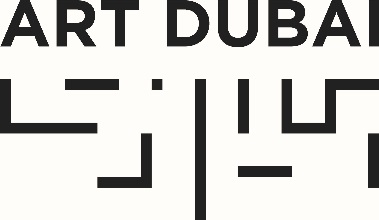 الادارة العليا في آرت دبي تشهد تغييرات واعدةميرنا عياد تنضم إلى فريق الإدارة العليا الجديد بمنصب مديرة المعرضتنحي المديرة الحالية للمعرض أنتونيا كارفر عن منصبها لتشغل منصباً استشارياً لمجلس الإدارة دبي، الامارات العربية المتحدة: 10 صباحاً 25 أبريل 2016 – يطيب لآرت دبي أن تعلن عن انضمام السيدة ميرنا عياد إلى فريق الإدارة العليا بمنصب مديرة المعرض لتتسلم مهامها رسمياً في الأول من مايو القادم للبدء في العمل على النسخة الحادية عشرة من المعرض مع كل من ليلى شاكي، مديرة علاقات كبار الشخصيات وبابلو ديل فال، مدير الشؤون الدولية.كما ستشغل المديرة الحالية للمعرض، أنتونيا كارفر، منصب أول مديرة تنفيذية للفن جميل في دبي لتشرف على التطورات الرئيسية للمؤسسة الفنية كما ستستمر علاقة أنتونيا بمؤسسة آرت دبي بصفة استشارية لمجلس الادارة.من جهتها، ستعمل ميرنا عياد على تطوير برنامج آرت دبي وتوطيد العلاقات الاستراتيجية مع جامعي الفنون والمؤسسات الفنية والشركاء الفنيين لضمان استمرار تبوأ آرت دبي لمكانته البارزة في طليعة الوجهات الفنية العالمية. كما ستعمل ميرنا مع ليلي شاكي وبابل ودي فال على تعزيز الأواصر الفنية مع أرقى المؤسسات والمعارض الفنية العالمية.ميرنا عياد هي كاتبة ومحررة ومستشارة فنية مستقلة لها باعٌ طويل في مجال الفنون والثقافة في الوطن العربي وهي من مواليد بيروت 1977 وتعيش في الإمارات العربية المتحدة منذ طفولتها وقد سبق لها نشر كتاباتها في كبرى المجلات والإصدارات العالمية مثل "ذا نيويورك تايمز" و "ذا آرت نيزبيبر" و"آرتسي" و"آرت فوروم" و "آرت نت" و "ذا ناشيونال" كما نشرت كتباً عن المجموعات والحركات الفنية المهمة في الإمارات العربية المتحدة والمملكة العربية السعودية بالإضافة إلى عملها لثمانية أعوام (2007 – 2015) كمحررة لمجلة "كانفاس" الرائدة في مجال الفنون والثقافة في الشرق الأوسط والعالم العربي.وعبرت السيدة ميرنا عياد عن سعادتها بهذه التطورات الجديدة حيث قالت: "تغمرني مشاعر الفرح لانضمامي لفريق آرت دبي والذي أصبح بفضل جهود وطموح أنتونيا وزملائها منصةً عالميةً لإطلاق المواهب الفنية المحلية والاقليمية وبعد أن كان لي شرف زيارة المعرض والمساهمة فيه منذ نسخته الأولى سنة 2007 يطيب لي الآن أن أكون عضواً في فريق العمل التنظيمي الذي سيواصل البناء على هذه النجاحات السابقة."من ناحيته، علق المدير التنفيذي لمجموعة آرت دبي السيد بنيديكت فلويد على التغييرات الإدارية الجديدة قائلاً: "يحزننا أن نودع أنتونيا ونحن في آرت دبي نشكرها على تفانيها وعملها الدؤوب الذي أوصل آرت دبي إلى ما هو عليه الآن فبفضل قيادتها الفذة وجهود فريق العمل تحت إدارتها وتحقيقها لهذه النجاحات، يمكننا الآن أن نتطلع قدماً لمستقبل مشرق لآرت دبي ونحن ندخل في مرحلة جديدة من تاريخ المعرض بعين التفاؤل والطموح تحت قيادة ميرنا عياد ودعم فريق الإدارة المخضرم."وأضاف:"أصبح آرت دبي أكثر المعارض الدولية عالميةً والوجهة الفنية الرائدة للمنطقة، ويسعدنا أن تنضم إلينا ميرنا بخبراتها ومعارفها وعلاقاتها في مجال الفن والثقافة محلياً وإقليمياً بالإضافة إلى كونها أحد أبرز الأقلام الفنية والثقافية في المنطقة. نحن نتطلع قدماً إلى العمل معها والبناء على نجاحات المعرض السابقة."وتقدمت أنتونيا كارفر بالشكر والامتنان لفريق العمل في آرت دبي وهي تودعهم حيث قالت:"على الرغم من مشاعر الحزن التي تتملكني وأنا أودع آرت دبي، إلا أنني لا يمكن أن أغفل الشرف الذي نلته من إدارة المعرض للسنوات الست السابقة وأود أن أشكر فريق العمل في آرت دبي وكل شركائنا في النجاح لدعمهم المتواصل. وأود أن أشدد هنا على أن التطورات والنجاحات التي شهدها المعرض هي انعكاس لتطور ونمو الساحة الفنية الإقليمية وتزايد التقدير العالمي للفنانين والمعارض والمؤسسات الفنية في المنطقة. ونحن فخورون بالبعد العالمي الذي أضافه آرت دبي إلى الفنانين المحليين والإقليميين الذين لم يشهدوا من قبل اعترافاً وتقديراً عالمياً بهذا المستوى."يذكر أن آرت دبي قد احتفل في شهر مارس الماضي بنسخته العاشرة والتي شهدت نجاحات غير مسبوقة حيث تفرد المعرض، وبدعم من مجموعة أبراج بصفتها الشريك الرئيسي للمعرض، بتسليطه للضوء على المشاهد الفنية المتطورة خارج أوروبا وأمريكا ليقدم خليطاً رائعاً من المعارض المعروفة والصاعدة والتي تقدم فنها لجمهورٍ عالميٍ يتعرف على فنٍ محليٍ لم ينل ما يستحق من الاهتمام العالمي قبل بوتقة فنية مثل آرت دبي. وبالإضافة إلى استضافة معارض من أكثر من 40 بلداً، يفخر آرت دبي بدعمه لأكبر برنامج تعليمي وتثقيفي فني غير ربحي في العالم بالشراكة مع هيئة دبي للثقافة والفنون وحي دبي للتصاميم.للصور، يرجى زيارة معرض الصحافة على موقعناللتواصل الإعلاميالصحافة العالمية				الصحافة المحلية والإقليميةفيبي مور					علياء غيلبرتسوتون					مديرة العلاقات، آرت دبيPhoebe@suttonpr.com			Alia@artdubai.ae +44 (0) 207 183 3577			+971 971 4 563 1405ملاحظات للمحرريننبذة عن "آرت دبي"يقام معرض "آرت دبي" تحت الرعاية الكريمة لصاحب السمو الشيخ محمد بن راشد آل مكتوم نائب رئيس الدولة رئيس مجلس الوزراء حاكم دبي (رعاه الله). يقام "آرت دبي" بالشراكة مع مجموعة أبراج وتحت رعاية جوليوس باير وإعمار العقارية وبياجيه. تستضيف مدينة جميرا الحدث. يقام "آرت دبي مودرن" تحت رعاية المشرق للخدمات الصرفية الخاصة. هيئة دبي للثقافة والفنون هي شريك استراتيجي لمعرض "آرت دبي" وداعم للبرنامج التعليمي على مدار العام.تتضمّن قاعات عرض "آرت دبي"٢٠١٦ ٩٤ معرضاً فنياً يتم تقديمها من خلال ثلاثة برامج- "كونتيمبوراري" للفن المعاصر و"مودرن" للفن الحديث و"ماركر". كما يشتمل برنامج "آرت دبي" غير الربحي الشامل "مشاريع آرت دبي" على معرض لأعمال الفائزين بجائزة مجموعة أبراج للفنون ومجموعة من البرامج التعليمية تتضمن "برنامج الشيخة منال للرسامين الصغار" ومدرسة "كامبَس آرت دبي" المجتمعية بالإضافة إلى "منتدى الفن العالمي" الحائز على اعجاب النقاد. artdubai.ae Twitter | Facebook | Instagram | 